ПРОГРАММА «Формирование элементарных математических представлений у детей дошкольного возраста»Возраст детей: 4-5,5 летСрок реализации: 1 годПояснительная записка.  	Большое значение в умственном воспитании детей имеет развитие элементарных математических представлений. Условием успешной реализации программы по элементарной математике является организация особой предметно-развивающей среды в группах на участке центра для прямого действия детей со специально подобранными группами предметов и материалами в процессе усвоения математического содержания. На шестом году жизни уровень умственного развития ребёнка характеризуется значительным накоплением наглядно- чувственных представлений и простейших понятий. У ребёнка активно развиваются наглядно образное мышление, произвольное внимание, память, способность управлять своим поведением. Ему свойственно стремление выполнять более обобщённые и сложные по своему содержанию задания и получать за это положительную оценку взрослого. Обучение проводится с опорой на наглядность, приобретённые ранее знания и опыт решения некоторых математических проблем. Каждое новое представление (понятие) формируется на основе включения его в систему, ранее усвоенных. Программа по ФЭМП для детей младшей подгруппы (с 4 до 5,5 лет) составлена в соответствии с федеральными государственными требованиями к структуре основной общеобразовательной программы дошкольного образования, на основе основной общеобразовательной программы.  Программой предусмотрено проведение:  • диагностических занятий – 4; • практических занятий –30. Программа составлена в соответствии с тематическими циклами, что создает основу для развития познавательных и творческих способностей детей: «Формирование элементарных математических представлений» - ознакомление с названиями и признаками простейших геометрических форм, представление о пространственном положении предметов и их частей (слева, справа, в углу, в центре и т. д.) и величин (больше, меньше).  Цель обучения математики не только в подготовке к успешному овладению математикой в школе, но и полноценное развитие ребёнка:развитие мотивационной сферы;  интеллектуальных творческих сил;качества личности.  Задачи программы: 1. Создание максимально благоприятных условий для раннего выявления и развития интересов, склонностей и способностей ребёнка.  2. Формирование внутренней учебной мотивации, других мотивов учения.  3. Развитие психических процессов (ощущение, восприятие, представление). 4. Развитие вариативного и образного мышления (фантазии, воображение, творческие способности). 5. Формирование приёмов умственных действий (анализ, синтез, сравнение, обобщение, классификация, аналогия). 6. Формирование умений и навыков (умение обдумывать и планировать действия, осуществлять решения, догадываться о результатах и проверять их, строго придерживаться, заданным, правилам алгоритма.)  Формы организации НОД.  1. Фронтальная работа с демонстрационным материалом.  2. Самостоятельная работа с раздаточным материалом.  3. Постановка и разрешение проблемных ситуаций.  4. Экспериментирование.  5. Физкультминутки. Решение задач заданного в программе содержания осуществляется во взаимосвязи с другими содержательными видами деятельности, такими как экологическая, изобразительная, конструктивная и т. д. Количество и счетЗакреплять умение создавать множества (группы предметов) из разных, по качеству, элементов (предметов разного цвета, размера, формы, назначения; звуков, движений) ; разбивать множества на части и воссоединять их, : устанавливать отношения между целым множеством и каждой его частью, понимать, что множество больше части, а часть меньше целого множества; сравнивать разные части множества на основе счета и соотнесения элементов (предметов) один к одному; определять большую (меньшую) часть множества или их равенство. Закреплять умение считать до 10; последовательно знакомить с образованием каждого числа в пределах 5-10 (на наглядной основе).Формировать умение сравнивать рядом стоящие числа в пределах 10 на основе сравнения конкретных множеств; получать равенство из неравенства (неравенство из равенства, добавляя к меньшему количеству один предмет или убирая из большего количества один предмет («7 меньше 8, если к 7 добавить один предмет, будет 8, поровну», «8 больше 7; если из 8 предметов убрать один, то станет по 7, поровну»).Развивать умение отсчитывать предметы из большого количества по образцу и заданному числу (в пределах 10).Развивать умение считать предметы на ощупь, считать и воспроизводить количество звуков, движений по образцу и заданному числу (в пределах 10).Познакомить с цифрами от 0 до 9.Познакомить с порядковым счетом в пределах 10, учить различать вопросы «Сколько?», «Который?» («Какой?») и правильно отвечать на них. Продолжать формировать представление о равенстве: определять равное количество в группах, состоящих из разных предметов; правильно обобщать числовые значения на основе счета и сравнения групп (здесь 5 петушков, 5 матрешек, 5 машин — всех игрушек поровну — по 5).Упражнять в понимании того, что число не зависит от величины предметов, расстояния между предметами, формы, их расположения, а также направления счета (справа налево, слева направо, с любого предмета).Познакомить с количественным составом числа из единиц в пределах 5 на конкретном материале: 5 — это один, еще один, еще один, еще один и еще один. Формировать понятие о том, что предмет (лист бумаги, лента, круг, квадрат и др.) можно разделить на несколько равных частей (на две, четыре).Закреплять умение называть части, полученные от деления, сравнивать целое и части, понимать, что целый предмет больше каждой своей части, - часть меньше целого.  ВеличинаЗакреплять умение устанавливать размерные отношения между 5-10 предметами разной длины (высоты, ширины) или толщины: систематизировать предметы, располагая их в возрастающем (убывающем) порядке по величине; отражать в речи порядок расположения предметов и соотношение между ними по размеру; «Розовая лента — самая широкая, фиолетовая — немного уже, красная — еще уже, но она шире желтой, а зеленая уже желтой и всех остальных лент» и т. д. Развивать умение сравнивать два предмета по величине (длине, ширине, высоте) опосредованно — с помощью третьего (условной меры, равного одному из сравниваемых предметов. Развивать глазомер, умение находить предметы длиннее (короче, выше (ниже), шире (уже, толще (тоньше) образца и равные ему.  ФормаПознакомить с овалом на основе сравнения его с кругом и прямоугольником. Дать представление о четырехугольнике: подвести к пониманию того, что квадрат и прямоугольник являются разновидностями четырехугольника. Развивать геометрическую зоркость: умение анализировать и сравнивать предметы по форме, находить в ближайшем окружении предметы одинаковой и разной формы: книги, картина, одеяла, крышки столов — прямоугольные, поднос и блюдо — овальные, тарелки — круглые и т. д. Развивать представление о том, как из одной формы сделать другую. Ориентировка в пространствеСовершенствовать умение ориентироваться в окружающем пространстве; понимать смысл пространственных отношений (вверху — внизу, впереди (спереди) — сзади (за, слева — справа, между, рядом с, около) ; двигаться в заданном направлении, меняя его по сигналу, а также в соответствии со знаками — указателями направления движения (вперед, назад, налево, направо и т. п.) ; определять свое местонахождение среди окружающих людей и предметов: «Я стою между Олей и Таней, за Мишей, позади (сзади) Кати, перед Наташей, около Юры»; обозначать в речи взаимное расположение предметов: «Справа от куклы сидит заяц, а слева от куклы стоит лошадка, сзади — мишка, а впереди — машина».Формировать умение ориентироваться на листе бумаги (справа — слева, вверху — внизу, в середине, в углу). Ориентировка во времениДать представление о том, что утро, вечер, день, ночь составляют сутки. Закреплять умение на конкретных примерах устанавливать последовательность различных событий: что было раньше (сначала, что позже (потом, определять, какой день сегодня, какой был вчера, какой будет завтра. Ожидаемые результаты К концу года дети могут: • Выделять составные части группы предметов, их признаки, различия и сходства, сравнивать части на основе счёта предметов и составления па, понимать, что часть меньше целого.  • Считать до 10. • Правильно пользоваться количественными и порядковыми числительными, отвечать на вопросы «Сколько?», «Который по счёту? » • Сравнивать рядом стоящие числа в пределах 10, уравнивать неравные группы предметов 2 способами.  • Сравнивать предметы по длине (ширине, высоте, толщине) с помощью наложения, приложения.  • Размещать предметы разной величины (до 7-10) в порядке возрастания, убывания их ширины, длины, высоты, толщины.  • Знать характерные особенности знакомых геометрических фигур (Количество углов, сторон, равенство, неравенство сторон)  • Различать форму предметов: круглую, четырёхугольную, прямоугольную.  • Знать последовательность частей суток.  • Называть текущий месяц, день недели.Тематический план:СентябрьОктябрьНоябрьДекабрьЯнварьФевральМартАпрельМайДиагностическая картаВыявление знаний по формированию элементарных математических представлений у детей седьмого года жизни (конец учебного года).Методика № 1 — выявление умений счета.Инструкция к проведению. Педагог предлагает ребенку посчитать до 20.Методика №2 —выявление знаний цифр.Материал. Набор цифр в произвольном порядке.Инструкция к проведению. Педагог предлагает ребенку разложить цифры по порядку от 1 до 20, а затем назвать те числа, которые ему покажут (19, 13, 12, 16).Методика №3 — выявление знаний о количественном составе числа из единиц в пределах пяти, умения различать количественный и порядковый счет.Материал. На столе лежат в ряд игрушечные овощи: картошка, огурец, помидор, морковь, свекла.Инструкция к проведению. Педагог предлагает ребенку сказать, из каких овощей составлена группа, которая по счету картошка (а), который по счету помидор (б); просит посчитать по порядку.Методика №4 —выявление умений соотносить количество предметов с цифрой.Материал. «Математический набор».Инструкция к проведению. Педагог предлагает ребенку отсчитать двенадцать кружков, а потом обозначить это количество цифрами.Методика №5 —выявление умений увеличивать и уменьшать число на единицу.Материал. «Математический набор».Инструкция к проведению. Педагог предлагает ребенку отсчитать 12 квадратов, а затем уменьшить число на единицу. После этого дает следующее задание: сначала отсчитать 14 треугольников, а потом увеличить число на единицу.Методика № 6 — выявление умений решать задачи на сложение и вычитание.Материал. «Математический набор».Инструкция к проведению. Педагог предлагает ребенку придумать задачу, «записать» ее с помощью цифр и знаков. После выполнения задания ребенок должен рассказать задачу и объяснить, как он ее решал.Методика №7 — выявление умений измерять с помощью линейки.Материал. На листе бумаги начерчен отрезок длиной 5 см; линейка.Инструкция к проведению. Педагог предлагает ребенку определить длину отрезка с помощью линейки.Методика №8 —выявление умений считать по заданной мере.Материал. Миска с крупой, чайная ложка.Инструкция к проведению. Педагог предлагает ребенку сделать кучку из двух ложек крупы. После выполнения задания, дает следующее: «Отложи рядом еще три такие же кучки крупы».Методика № 9 — выявление знаний детей о геометрических фигурах.Материал. Набор геометрических фигур разной формы и величины: круги, квадраты, треугольники прямоугольники.Инструкция к проведению. Педагог предлагает ребенку отложить в сторону все многоугольники. После выполнения задания предлагает сказать, какие фигуры лежат на столе (крути и многоугольники).Методика № 10 — выявление умений ориентироваться в пространстве.Инструкция к проведению. Педагог предлагает ребенку сказать, что находится слева от него.Методика № 11 —выявление знаний детей о днях недели и месяцах.Инструкция к проведению. Педагог предлагает ребенку: а) назвать все дни недели по порядку; б) назвать сегодняшний день недели; в) сказать, какой день недели был вчера, какой будет завтра; г) какой сейчас месяц; д) какой среди названных месяцев — зимний: май, декабрь, апрель, а какой — летний: сентябрь, июль, февраль.Оценка результатов1 балл —ребенок самостоятельно справляется с заданием, правильно отвечает на вопросы;0,5 балла — ребенок справляется с заданием с помощью взрослого или со второй попытки;0 баллов — ребенок не справился с заданием. Результаты обследования заносятся в таблицу и анализируются.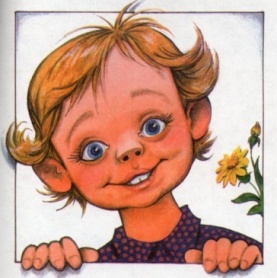 Актуальность: 	Логическое мышление является инструментом познания человеком окружающей действительности, поэтому, формирование логических операций является важным фактором становления всесторонне развитой личности.Актуальность проблемы определяется важностью логического мышления для развития личности в целом.  	С логического мышления начинается формирование мировоззрения ребенка. В процессе развития логического мышления у ребенка формируются умения рассуждать, делать умозаключения. Развиваются такие качества как: любознательность, смекалка, сообразительность, наблюдательность, самостоятельность, память, внимание. Развивается речь ребенка, так как он высказывается посредством слова. Овладение логическими формами мышления в дошкольном возрасте способствует развитию умственных способностей, что необходимо для успешного перехода детей к школьному обучению. Особенность работы:     Деятельность представляет систему развивающих игр, упражнений, в том числе электронных дидактических пособий математического содержания, которые помогают совершенствовать навыки счета, закрепляют понимание отношений между числами натурального ряда, формируют устойчивый интерес к математическим знаниям, развивают внимание, память, логические формы мышления. Дети непосредственно приобщаются к материалу, дающему пищу воображению, затрагивающую не только чисто интеллектуальную, но и эмоциональную сферу ребёнка.“Без игры нет и не может быть полноценного умственного развития. Игра – это огромное светлое окно, через которое в духовный мир ребенка вливается живительный поток представлений, понятий. Игра – это искра, зажигающая огонек пытливости и любознательности”.В.А. Сухомлинский  Обоснование выбора социально – реабилитационных программ, реабилитационных технологий НеделяСодержаниеЗадачи1 неделяЗанятие 1: СРАВНЕНИЕ ПРЕДМЕТОВПоиграем«Разноцветные шарики» На прогулке«Найдите такой же»«Прятки»Учить сравнивать две группы предметов путем наложения и приложения, находить одинаковые, уметь ориентироваться в пространстве.2 неделяЗанятие 2: ЧИСЛА 1,2Сидя за столом Поиграем«Кто больше принесет?» На прогулкеУчить считать до 2, пользоваться цифрами 1 и 2; сравнивать две группы предметов, устанавливая соотношения: больше — меньше, поровну; находить и называть предметы круглой и квадратной формы на заданном пространстве.3 неделя Занятие 3: ОРИЕНТИРОВКА В ПРОСТРАНСТВЕНастольный театрПоиграем«Где правая, где левая?»Работа с карточкой«Парные картинки»Учить ориентироваться в пространстве: наверху, внизу, над, под; различать лево и право; упражнять в счете в пределах 2, различать и называть цифры 1 и 2.4 неделяЗанятие 4: ОРИЕНТИРОВКА В ПРОСТРАНСТВЕ (продолжение)Отгадай загадку.Поиграем  «Подумай и ответь» «Что в мешочке?»«Куда пойдешь и что найдешь?»«Что, где?»Развивать умение ориентироваться в пространстве; формировать представление о том, чего у каждого человека по два и по одному; учить различать части суток: утро-вечер, день-ночь; учить называть предметы квадратной и круглой формы.НеделяСодержаниеЗадачи1 неделяЗанятие 5: ЧИСЛО 3Сидя за столомПоиграем«Что изменилось?»Работа с карточкойПознакомить с образованием числа 3 и соответствующей цифрой; учить называть числительные от 1 до 3; считать и раскладывать предметы правой рукой слева направо; упражнять в ориентировке в пространстве.2 неделяЗанятие 6: СРАВНЕНИЕ ПО ВЫСОТЕСидя за столомПоиграем«Найди игрушки»«Выше – ниже»Сидя за столом«Треугольники»Упражнять в счете в пределах трех; учить сравнивать предметы по высоте, отражать в речи результат сравнения; учить составлять предмет из трех равнобедренных треугольников; находить в окружении одинаковые по высоте предметы.3 неделяЗанятие 7: ТРЕУГОЛЬНИКРассказПоиграем «Чудесный мешочек»«Отгадай»«Нарядим куклу»Закрепить названия геометрических фигур; учить находить предметы названной формы; учить составлять домик из четырех треугольников, сделанных из квадрата; учить сравнивать предметы по длине и отражать в речи результат сравнения.4 неделяЗанятие 8: КУБ, ШАРПоиграем«Прокати в ворота»«Что изменится?»«Чудесный мешочек» (усложненный вариант)На прогулкеПознакомить с геометрическими телами — кубом и шаром; учить обследовать их осязательно-двигательным способом; дать представление об устойчивости и неустойчивости, наличии или отсутствии углов; показать, что количество предметов не зависит от того, как они расположены; упражнять в счете на слух в пределах 3; уточнить представление о временах суток.НеделяСодержаниеЗадачи1 неделяЗанятие 9: ПОРЯДКОВЫЙ СЧЕТКоторый, по счету?»Идя за столом Поиграем«Что за чем?» «Что бывает такой формы?» «Что бывает такой формы?»На прогулкеУчить составлять квадрат из счетных палочек; называть предметы квадратной формы; считать по порядку, отвечать на вопросы: который? Какой? Закрепить представление о том, что количество предметов (их число) не зависит от их расположения; о последовательности частей суток.2 неделяЗанятие 10: ЧИСЛО 4Идя за столом. Поиграем«Назови цифру» «Что бывает по 4?»Работа с карточкой.На прогулкеПознакомить с образованием числа 4 и цифрой 4; учить порядковому счету (до 4); соотносить числительное с каждым из предметов; раскладывать предметы правой рукой слева направо.3 неделяЗанятие 11: ПРЯМОУГОЛЬНИКЗагадкаСидя за столом Поиграем «Найди свой домик» Не ошибисьНа прогулке.Познакомить детей с прямоугольником, учить различать квадрат и прямоугольник; упражнять в счете в пределах четырех; упражнять в ориентировке в пространстве на листе бумаги: слева, справа, вверху, внизу4 неделяЗанятие 12: ГЕОМЕТРИЧЕСКИЕ ФИГУРЫ (продолжение)Сидя за столом«Квадрат из фигур»Поиграем «Найди свою пару» «Сколько всего?»На прогулкеЗакреплять представления о геометрических фигурах: квадрате, прямоугольнике, треугольнике; упражнять в счете в пределах 4.НеделяСодержаниеЗадачи1 неделяЗанятие 13: ПРЯМОУГОЛЬНИК(закрепление)Сидя за столом«Счетные палочки»Поиграем«Вырасти большой»«Назови предмет»«Кто больше»Продолжать учить из счетных палочек делать прямоугольник, находить и называть в окружении предметы прямоугольной формы.2 неделяЗанятие 14: СЧЕТ В ПРЕДЕЛАХ 4Сидя за столом «Что изменилось»Работа с карточкойПоиграем«Найди свою пару»«Назови такой же»«Игра с кубами и мячами»Упражнять в счете в пределах четырех: учить соотносить числительное с существительным; находить заданные геометрические фигуры.3 неделяЗанятие 15: ПОРЯДКОВЫЙ СЧЕТ(закрепление)Аппликация «Новогодний сапожок»Поиграем «Чего не стало?»«Столько, сколько...»«Зайчики»Продолжать учить соотносить цифру с количеством предметов, упражнять в счете в пределах 4, различать количественный и порядковый счет в пределах 4; учить составлять узор из геометрических фигур; закреплять названия геометрических фигур.4 неделяЗанятие 16: СРАВНЕНИЕ ПРЕДМЕТОВ ПО ВЫСОТЕСидя за столом Лепим снеговикаПоиграем«Где больше?Учить сравнивать предметы по высоте, устанавливать равенство между двумя группами предметов, различать количественный и порядковый счет, закрепить представление о временах суток.НеделяСодержаниеЗадачи1 неделя2 неделя3 неделяЗанятие 17: СРАВНЕНИЕ ПРЕДМЕТОВ ПО ВЕЛИЧИНЕ«Отгадай загадку» «Скажи наоборот»«Пройди в ворота»На прогулкеПродолжать учить сравнивать предметы по величине, отражать в речи результат сравнения; упражнять в ориентировке в пространстве: слева, справа, вверху, внизу; упражнять в счете в пределах 4; развивать воображение.4 неделяЗанятие 18: ОРИЕНТИРОВКА ВО ВРЕМЕНИЗадания «Геометрические фигурыПоиграемФизкультминутка «Гуси летят»«Что стало не так?» На прогулке«Игра с палочками»Учить классифицировать фигуры по разным признакам: цвету, величине, форме; упражнять в счете; учить различать и называть части суток; находить одинаковые предметыНеделяСодержаниеЗадачи1 неделяЗанятие 19: ЧИСЛО 5«Кубики»Поиграем«Назови цифру»«Сделай лесенку»«Что бывает по пять?»Познакомить с образованием числа 5 и цифрой 5. Упражнять детей в сравнении полосок по длине; учить раскладывать полоски в порядке убывания; учить детей отражать в устной речи результат сравнения: длиннее—короче—короче и т.д.2 неделяЗанятие 20: СЧЕТ В ПРЕДЕЛАХ 5Работа с карточкойПоиграем«Найди свой домик»«Отсчитай столько же»«Оденем куклу на прогулку»Упражнять детей в счете в пределах пяти; укреплять знание цифр от 1 до 5, умение соотносить количество с цифрой; учить классифицировать предметы по признаку цвета, величины.3 неделяЗанятие 21: ИЗМЕРЕНИЕ ПРЕДМЕТОВВоспитатель рассказывает историю.Поиграем«Найди свое место»«Не промочи ноги»На прогулкеУчить сравнивать два предмета с помощью условной мерки; упражнять в счете в пределах пяти; учить ориентироваться в пространстве и отражать в речи направление.НеделяСодержаниеЗадачи1 неделяЗанятие 22: ИЗМЕРЕНИЕ ПРЕДМЕТОВ (продолжение)Поиграем«Что длиннее»На прогулке«Кто дальше бросит»Продолжать учить сравнивать предметы с помощью условной мерки; активизировать словарь (далеко-близко).2 неделяЗанятие 23: СРАВНЕНИЕ ПРЕДМЕТОВ ПО ВЫСОТЕСидя за столомПоиграем«Назови пропущенное слово»«Стройплощадка»На прогулкеУпражнять в сравнении предметов по высоте с помощью условной мерки и обозначении словами результата сравнения (выше, ниже); учить ориентироваться во времени, знать, что происходит в определенный временной отрезок.3 неделяЗанятие 24: ПОРЯДКОВЫЙ СЧЕТПоиграем«Какая команда быстрее построится»«Найди такое же колечко»«Автогонки»Упражнять в счете в пределах 5; продолжать учить различать количественный счет и порядковый счет; упражнять в сравнении предметов по величине4 неделяЗанятие 25: ОРИЕНТИРОВАНИЕ В ПРОСТРАНСТВЕ (закрепление)Аппликация «Рыбка из треугольников»Поиграем«Где правая, где левая»«Кто первый назовет?»На прогулке«Кто скорее соберет камушки»Продолжать развивать умение ориентироваться в пространстве, правильно определяя направление; упражнять в различении количественного и порядкового счета; учить правильно отвечать на вопросы: сколько? Который по счету?НеделяСодержаниеЗадачи1 неделяЗанятие 26: ВЕЛИЧИНАСделаем пирамидкуПоиграем«Что бывает такой формы?» «Отгадай, чего не стало?»На прогулке.Упражнять в сравнении предметов по величине и учить отражать в речи этот признак; закрепить название геометрических фигур; упражнять в счете в пределах 5.2 неделяЗанятие 27: ОРИЕНТИРОВКА ВО ВРЕМЕНИ«Счетные палочки» Поиграем«Когда это бывает?» «Подбери игрушки» «Расставь по порядку»Закрепить представления о времени суток, учить правильно употреблять слова «сегодня», «завтра», «вчера»; упражнять в счете в пределах 5; учить из палочек делать фигуру (треугольник3 неделяЗанятие 28: ГЕОМЕТРИЧЕСКИЕ ФИГУРЫ(закрепление)Поиграем«Магазин посуды»«Найди спрятанную игрушку»Учить различать и называть следующие геометрические фигуры: круг, квадрат, треугольник, прямоугольник; упражнять в счете; уметь ориентироваться в пространстве.4 неделяЗанятие 29: СРАВНЕНИЕ ПРЕДМЕТОВ ПО ВЕЛИЧИНЕ (закрепление)Поиграем«Что где?»«Какое число пропущено?»Учить сравнивать предметы по величине, раскладывая их в определенной последовательности — от самого большого до самого маленького, упражнять в ориентировке в пространстве, используя слова: «над», «перед», «под».НеделяСодержаниеЗадачи1 неделяЗанятие 30ПОВТОРЕНИЕ МАТЕРИАЛАПоиграем«Волчок»«Найди такую же» «Щелкунчик» На прогулке«Найди свое место»Закреплять знания цифр в пределах 5, на конкретном примере раскрыть понятия «быстро-медленно».2 неделяОткрытый урокВыявление уровня развития за год3 неделяМатематическая олимпиадаВыявление уровня развития за год4 неделяМатематическая олимпиадаВыявление уровня развития за год